п. Березовка«26» июня 2023		№ 31-2Об исполнении бюджета поселка Березовка Березовского района Красноярского края за 2022 годВ соответствии с Бюджетным Кодексом РФ, Федеральным законом от 06.10.2003г №131-ФЗ «Об общих принципах организации местного самоуправления в Российской Федерации», руководствуясь Уставом поселка Березовка Березовского района Красноярского края, Березовский поселковый Совет депутатов РЕШИЛ:Статья 1.Утвердить отчет об исполнении бюджета поселка Березовка Березовского района Красноярского края за 2022 год с основными характеристиками.Статья 2. Основные характеристики бюджета поселка Березовка Березовского района Красноярского края за 2022 год:1) объем доходов в сумме 151 187 404,45 рублей;2) общий объем расходов в сумме 135 970 154,47 рублей;3) профицит бюджета в сумме 15 217 249,98 рублей.Статья 3. Доходы бюджета поселка Березовка Березовского района Красноярского краяУтвердить Доходы бюджета поселка Березовка за 2022 год согласно приложению №2 к настоящему Решению с учетом статьи 40 БК РФ.Статья 4. Распределение на 2022 год расходов бюджета поселка Березовка Березовского района Красноярского края по бюджетной классификации Российской ФедерацииУтвердить в пределах общего объема расходов, установленных статьей 1 настоящего Решения:1) распределение бюджетных ассигнований по разделам и подразделам бюджетной классификации расходов бюджетов РФ за 2022 год согласно приложению № 3 к Решению;2) ведомственную структуру расходов бюджета поселка Березовка за 2022 год согласно приложению № 4 к настоящему Решению;3) распределение бюджетных ассигнований по целевым статьям (муниципальным программам поселка Березовка и не программным направлениям деятельности), группам и подгруппам видов расходов, разделам, подразделам классификации расходов бюджета поселка Березовка за 2022 год согласно приложению № 5 к настоящему Решению;Статья 5. Перечень муниципальных программ поселка Березовка Березовского района Красноярского края 5.1.Утвердить за 2022 год реализацию муниципальных программ в рамках бюджета, согласно приложению № 6 к настоящему Решению.5.2. Утвердить финансирование муниципальных программ, предусмотренных в бюджете поселка Березовка за 2022 год.Статья 6. Перечень субвенций, выделяемых из бюджета поселка Березовка Березовского района Красноярского краяУтвердить за 2022 год сумму субвенции, выделяемые из бюджета поселка Березовка бюджету Березовского района и направляемые на финансирование расходов, связанных с передачей части полномочий органов местного самоуправления муниципального образования на районный уровень согласно приложение № 8 к настоящему Решению.Статья 7. Изменение показателей сводной бюджетной росписи бюджета поселка Березовка Березовского района Красноярского края в 2022 году7.1. Установить, что администрация поселка Березовка вправе в ходе исполнения настоящего Решения вносились изменения в сводную бюджетную роспись бюджета поселка Березовка на 2022 год без внесения изменений в настоящее Решение:1) в случаях образования, переименования, реорганизации, ликвидации органа местного самоуправления, а так же казенных, автономных, муниципальных бюджетных учреждений, в том числе путем изменения типа существующих муниципальных учреждений за счет перераспределения их полномочий и численности в пределах общего объема средств, предусмотренных настоящим Решением на обеспечение их деятельности;2) в случае перераспределения бюджетных ассигнований в пределах общего объема расходов, предусмотренных муниципальному бюджетному или автономному учреждению в виде субсидий, включая субсидии на финансовое обеспечение выполнения муниципального задания, субсидии на цели, не связанные с финансовым обеспечением выполнения муниципального задания;3) в случаях изменения размеров субсидий, предусмотренных муниципальным бюджетным или автономным учреждениям на финансовое обеспечение выполнения муниципального задания;7.2. с последующим внесением изменений в настоящее Решение:а) по главным распорядителям средств бюджета поселка – на сумму средств, предусмотренных настоящим Решением для финансирования муниципальных программ, государственных программ после внесения изменений в муниципальные, государственные программы или утверждения их в установленном порядке;б) по главным распорядителям средств бюджета поселка с соответствующим увеличением фонда софинансирования расходов и фонда компенсаций – на сумму средств для повышения оплаты труда замещающих муниципальные должности, выборных должностных лиц местного самоуправления, осуществляющих свои полномочия на постоянной основе, и муниципальных служащих при утверждении должностных регламентов (должностных инструкций), содержащих показатели эффективности и результативности профессиональной служебной деятельности муниципальных служащих, направленной на реализацию полномочий органов местного самоуправления;Условия предоставления субсидий бюджету поселка на частичное финансирование (возмещение) расходов на повышение размеров оплаты труда депутатов, выборных должностных лиц местного самоуправления, осуществляющие свои полномочия на постоянной основе, лиц, замещающих иные муниципальные должности, и муниципальные служащие, а также порядок предоставления и распределения субсидий установлен Правительством Красноярского края;в) на сумму доходов, дополнительно полученных муниципальными учреждениями от осуществления предпринимательской деятельности, от безвозмездных перечислений по предпринимательской деятельности и иной приносящей доход деятельности, за исключением доходов, полученных в четвертом квартале 2019, 2020, 2021 годов сверх утвержденных настоящим Решением и планом финансово-хозяйственной деятельности;г) в случае образования, переименования, реорганизации, ликвидации органов местного самоуправления, а так же казенных, автономных, муниципальных учреждений культуры, в том числе путем изменения типа существующих казенных, автономных, муниципальных учреждений культуры за счет перераспределения их полномочий и численности в пределах общего объема средств, предусмотренных настоящим решением; за исключением случаев, установленных подпунктом 1 подпункта 8.1. настоящей статьи;ж) на сумму средств межбюджетных трансфертов, поступивших из федерального бюджета, краевого бюджета, бюджета района на осуществление отдельных целевых расходов на основании федеральных и краевых законов и (или) нормативных правовых актов Президента Российской Федерации и Правительства Российской Федерации и Красноярского края, а также соглашений, заключенных с главными распорядителями средств федерального, краевого и местного бюджета, и уведомлений главных распорядителей средств краевого бюджета, за исключением средств межбюджетных трансфертов, поступивших в четвертом квартале 2021 года.Статья 8. Предоставление субсидий муниципальным бюджетным учреждениямУтвердить предоставление Муниципальным бюджетным учреждениям в 2022 году – межбюджетный трансферт на выполнение муниципального задания и иные субсидии, не связанные с выполнением муниципального задания.Статья 9. Предоставление субсидии муниципальному автономному учреждениюУтвердить предоставление Березовскому муниципальному автономному учреждению БМАУ «СЦ Резерв» предоставить за 2022 год - субсидию на выполнение муниципального задания и иные субсидии, не связанные с выполнением муниципального задания.Статья 10. Индексация размеров денежного вознаграждения лиц, замещающих муниципальные должности поселка и должностных окладов муниципальных служащих поселка, работников казенных, бюджетных и автономных учреждений.   1. Размеры денежного вознаграждения лиц, замещающих муниципальные должности поселка Березовка, размеры должностных окладов по должностям муниципальной службы поселка Березовка, проиндексированные в 2022 году.   2. Индексация заработной платы работников казенных, бюджетных и автономных учреждений и работников администрации, не являющими муниципальными служащими проиндексированные в 2022 году.Статья 11. Общая предельная штатная численность и предельный объем фонда оплаты труда муниципальных служащих поселка Березовка Березовского района Красноярского краяОбщая предельная штатная численность муниципальных служащих поселка Березовка, принятая к финансовому обеспечению в 2022 году составляет 17 штатных единиц.Предельный размер фонда оплаты труда депутатов, выборных должностных лиц органа местного самоуправления, осуществляющих свои полномочия на постоянной основе и муниципальных служащих, рассчитывается в соответствии с действующим законодательством.Статья 12. Использование доходов, полученных от предпринимательской и иной приносящей доход деятельности1. Установить, что средства, полученные муниципальными бюджетными учреждениями, находящимися в ведении органов местного самоуправления поселка Березовка и финансируемые за счет средств бюджета поселка Березовка, от предпринимательской и иной приносящей доход деятельности, подлежат отражению в плане финансово-хозяйственной деятельности учреждения, учитываются на лицевых счетах, открытых в УФК Красноярского края (отдел №23 УФК по Березовскому району), осуществляющим кассовое обслуживание исполнения бюджета поселка Березовка и расходуется муниципальными бюджетными учреждениями в соответствии с планом финансово-хозяйственной деятельности учреждения.2.Установить, что средства, полученные от предпринимательской и иной приносящей доход деятельности, не могут направляться муниципальными бюджетными учреждениями на создание других организаций.3. Установить, что заключение и оплата муниципальными бюджетными учреждениями договоров, исполнение которых осуществляется за счет средств, получаемых от предпринимательской и иной приносящей доход деятельности, производятся в пределах утвержденных планов финансово-хозяйственной деятельности учреждений.Статья 13. Межбюджетные трансферты бюджету поселка Березовка Березовского района Красноярского краяБезвозмездные поступления от бюджетов других уровней – 58 156 578,85 рублей (дотация на выравнивание бюджетной обеспеченности, межбюджетные трансферты, государственные полномочия по административной комиссии), в том числе:Дотация на выравнивание бюджетной обеспеченности в сумме 2 481 007,00 рублей;Субвенция на выполнение государственных полномочий по работе административной комиссии в сумме 118 982,00 рублей.Субсидии из бюджета Красноярского края:- Субсидия на капитальный ремонт и ремонт автомобильных дорог общего пользования местного значения городских округов с численностью населения менее 90 тыс. человек, городских и сельских поселений – 12 362 600,00 рублей;- Межбюджетный трансферт на обеспечение первичных мер пожарной безопасности –      1 674 300,00 рублей.- Субсидия бюджетам муниципальных образований на софинансирование муниципальных программ современной городской среды в рамках подпрограммы "Благоустройство дворовых и общественных территорий" – 10 823 967,00 рублей.- Иной межбюджетный трансферт бюджетам муниципальных образований за содействие развитию налогового потенциала – 1 913 188,00 рублей,- Субсидии на повышение безопасности дорожного движения – 200 000,00 рублей,- Субсидии на разработку проектной документации по восстановлению мостов и путепроводов на автомобильных дорогах местного значения, находящихся в аварийном и предаварийном состоянии – 4 995 000,00 рублей.Статья 14. Фонд софинансирования расходовИз фонда софинансирования расходы бюджета поселка в 2022 году составили:- на софинансирование по реализации государственных программ Красноярского края от 1 до 20%.Статья 15. Резервный фонд1.Утвердить, что в расходной части бюджета поселка Березовка за 2022 год остаток - резервного фонда 166 879,00 рублей.2.Расходование средств резервного фонда осуществляется в порядке, установленном Постановлением Администрации поселка Березовка о расходовании средств резервного фонда.3. Администрация поселка Березовка ежеквартально информирует Березовский поселковый Совет депутатов о расходовании средств резервного фонда.Статья 16. Муниципальные внутренние заимствования поселка Березовка Березовского района Красноярского краяУтвердить «Программу муниципальных внутренних заимствований муниципального образования в валюте Российской Федерации за 2021 год (согласно приложению № 9 к настоящему Решению).Статья 17. Муниципальный внутренний долг поселка Березовка Березовского района Красноярского краяУтвердить верхний предел муниципального внутреннего долга бюджета поселка Березовка не может превышать 93 030 825,60 рублей.Предельный объем расходов на обслуживание муниципального долга.Установить, что предельный объем расходов на обслуживание муниципального долга не должен превышать: в 2022 году 20 300 000,00 рублей.    3. Утвердить «Программу муниципальных гарантий муниципального образования в валюте Российской Федерации на 2021 год (согласно приложению № 10 к настоящему Решению).Статья 18. Публичные нормативные обязательства поселка Березовка Березовского района Красноярского краяВ бюджете поселка Березовка расходы на исполнение публичных нормативных обязательств в отношении физических лиц предусмотрены расходы на передачу полномочий по выплате пенсий  в 2022 году в сумме 277 899,00 рублей. Статья 19. Обслуживание счета поселка Березовка Березовского района Красноярского края1.Кассовое обслуживание исполнения бюджета поселка Березовка в части проведения и учета операций по кассовым поступлениям в бюджет поселка и кассовым выплатам из бюджета поселка осуществляется Управлением Федерального казначейства по Красноярскому краю через открытие и ведение лицевого счета бюджета поселка Березовка.2. Исполнение бюджета поселка Березовка в части санкционирования оплаты денежных обязательств, открытия и ведения лицевых счетов осуществляется Управлением Федерального казначейства по Красноярскому краю на основании соглашения и на безвозмездной основе.3. Остатки средств бюджета поселка на 1 января 2021 года, 1 января 2022 года в полном объеме направляются на покрытие временных кассовых разрывов, возникающих в ходе исполнения бюджета поселка Березовка в 2021, 2022 годах.Статья 20. Предоставление бюджетных кредитов1. Условия предоставления бюджетных кредитов, указанных в настоящей статье, а так же порядок их предоставления и возврата устанавливается администрацией поселка.Статья 21. Дорожный фондУтвердить дорожный фонд поселка Березовка в размере 2022 год в сумме 23 406 729,16 рублей. В том числе утвердить объем поступлений от акцизов в дорожный фонд поселка Березовка на 2022 год – 1 415 759,87 рублей.Статья 22.Настоящее Решение вступает в силу со следующего дня после официального опубликования в районной газете «Пригород», и подлежит размещению на официальном сайте Администрации поселка Березовка Березовского района Красноярского края www.pgt-berezovka.ru.Исполняющий полномочияГлавы поселка Березовка                                                         Председатель Березовского                                                                                                    Поселкового Совета депутатов_____________А.Н. Сабуров                                                   _______________С.С.Свиридов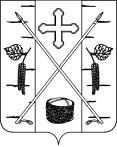 БЕРЕЗОВСКИЙ ПОСЕЛКОВЫЙ СОВЕТ ДЕПУТАТОВРЕШЕНИЕ